Course:Course:Тheoretical and experimental basics of the master thesisТheoretical and experimental basics of the master thesisТheoretical and experimental basics of the master thesisТheoretical and experimental basics of the master thesisТheoretical and experimental basics of the master thesisТheoretical and experimental basics of the master thesisТheoretical and experimental basics of the master thesisТheoretical and experimental basics of the master thesisТheoretical and experimental basics of the master thesisCourse id:  3МFM2О06Course id:  3МFM2О06Тheoretical and experimental basics of the master thesisТheoretical and experimental basics of the master thesisТheoretical and experimental basics of the master thesisТheoretical and experimental basics of the master thesisТheoretical and experimental basics of the master thesisТheoretical and experimental basics of the master thesisТheoretical and experimental basics of the master thesisТheoretical and experimental basics of the master thesisТheoretical and experimental basics of the master thesisNumber of ECTS: 10Number of ECTS: 10Тheoretical and experimental basics of the master thesisТheoretical and experimental basics of the master thesisТheoretical and experimental basics of the master thesisТheoretical and experimental basics of the master thesisТheoretical and experimental basics of the master thesisТheoretical and experimental basics of the master thesisТheoretical and experimental basics of the master thesisТheoretical and experimental basics of the master thesisТheoretical and experimental basics of the master thesisTeacher:Teacher:selected professor from the study program, i.e. mentor (supervisor) of the Master thesis workselected professor from the study program, i.e. mentor (supervisor) of the Master thesis workselected professor from the study program, i.e. mentor (supervisor) of the Master thesis workselected professor from the study program, i.e. mentor (supervisor) of the Master thesis workselected professor from the study program, i.e. mentor (supervisor) of the Master thesis workselected professor from the study program, i.e. mentor (supervisor) of the Master thesis workselected professor from the study program, i.e. mentor (supervisor) of the Master thesis workselected professor from the study program, i.e. mentor (supervisor) of the Master thesis workselected professor from the study program, i.e. mentor (supervisor) of the Master thesis workCourse statusCourse statusMandatoryMandatoryMandatoryMandatoryMandatoryMandatoryMandatoryMandatoryMandatoryNumber of active teaching classes (weekly)Number of active teaching classes (weekly)Number of active teaching classes (weekly)Number of active teaching classes (weekly)Number of active teaching classes (weekly)Number of active teaching classes (weekly)Number of active teaching classes (weekly)Number of active teaching classes (weekly)Number of active teaching classes (weekly)Number of active teaching classes (weekly)Number of active teaching classes (weekly)Lectures: Lectures: Practical classes: Practical classes: Practical classes: Other teaching types:Other teaching types:Study research work: 20Study research work: 20Other classes:Other classes:Precondition coursesPrecondition coursesNoneNoneNoneNoneNoneNoneNoneNoneNoneEducational goalQualifying of students for the application of specific methods, equipment and techniques of experimental work in laboratory and/or open field. Recognition of theoretical basis of the Master thesis work. Preparations for individual and independent work on data processing, providing and utilization of literature (publications), writing and interpreting obtained research resultsEducational goalQualifying of students for the application of specific methods, equipment and techniques of experimental work in laboratory and/or open field. Recognition of theoretical basis of the Master thesis work. Preparations for individual and independent work on data processing, providing and utilization of literature (publications), writing and interpreting obtained research resultsEducational goalQualifying of students for the application of specific methods, equipment and techniques of experimental work in laboratory and/or open field. Recognition of theoretical basis of the Master thesis work. Preparations for individual and independent work on data processing, providing and utilization of literature (publications), writing and interpreting obtained research resultsEducational goalQualifying of students for the application of specific methods, equipment and techniques of experimental work in laboratory and/or open field. Recognition of theoretical basis of the Master thesis work. Preparations for individual and independent work on data processing, providing and utilization of literature (publications), writing and interpreting obtained research resultsEducational goalQualifying of students for the application of specific methods, equipment and techniques of experimental work in laboratory and/or open field. Recognition of theoretical basis of the Master thesis work. Preparations for individual and independent work on data processing, providing and utilization of literature (publications), writing and interpreting obtained research resultsEducational goalQualifying of students for the application of specific methods, equipment and techniques of experimental work in laboratory and/or open field. Recognition of theoretical basis of the Master thesis work. Preparations for individual and independent work on data processing, providing and utilization of literature (publications), writing and interpreting obtained research resultsEducational goalQualifying of students for the application of specific methods, equipment and techniques of experimental work in laboratory and/or open field. Recognition of theoretical basis of the Master thesis work. Preparations for individual and independent work on data processing, providing and utilization of literature (publications), writing and interpreting obtained research resultsEducational goalQualifying of students for the application of specific methods, equipment and techniques of experimental work in laboratory and/or open field. Recognition of theoretical basis of the Master thesis work. Preparations for individual and independent work on data processing, providing and utilization of literature (publications), writing and interpreting obtained research resultsEducational goalQualifying of students for the application of specific methods, equipment and techniques of experimental work in laboratory and/or open field. Recognition of theoretical basis of the Master thesis work. Preparations for individual and independent work on data processing, providing and utilization of literature (publications), writing and interpreting obtained research resultsEducational goalQualifying of students for the application of specific methods, equipment and techniques of experimental work in laboratory and/or open field. Recognition of theoretical basis of the Master thesis work. Preparations for individual and independent work on data processing, providing and utilization of literature (publications), writing and interpreting obtained research resultsEducational goalQualifying of students for the application of specific methods, equipment and techniques of experimental work in laboratory and/or open field. Recognition of theoretical basis of the Master thesis work. Preparations for individual and independent work on data processing, providing and utilization of literature (publications), writing and interpreting obtained research resultsEducational outcomesThe students obtain basic skills for independent performance of applied research, writing the Master thesis, scientific publications and further continuation of education at doctoral (PhD) studiesEducational outcomesThe students obtain basic skills for independent performance of applied research, writing the Master thesis, scientific publications and further continuation of education at doctoral (PhD) studiesEducational outcomesThe students obtain basic skills for independent performance of applied research, writing the Master thesis, scientific publications and further continuation of education at doctoral (PhD) studiesEducational outcomesThe students obtain basic skills for independent performance of applied research, writing the Master thesis, scientific publications and further continuation of education at doctoral (PhD) studiesEducational outcomesThe students obtain basic skills for independent performance of applied research, writing the Master thesis, scientific publications and further continuation of education at doctoral (PhD) studiesEducational outcomesThe students obtain basic skills for independent performance of applied research, writing the Master thesis, scientific publications and further continuation of education at doctoral (PhD) studiesEducational outcomesThe students obtain basic skills for independent performance of applied research, writing the Master thesis, scientific publications and further continuation of education at doctoral (PhD) studiesEducational outcomesThe students obtain basic skills for independent performance of applied research, writing the Master thesis, scientific publications and further continuation of education at doctoral (PhD) studiesEducational outcomesThe students obtain basic skills for independent performance of applied research, writing the Master thesis, scientific publications and further continuation of education at doctoral (PhD) studiesEducational outcomesThe students obtain basic skills for independent performance of applied research, writing the Master thesis, scientific publications and further continuation of education at doctoral (PhD) studiesEducational outcomesThe students obtain basic skills for independent performance of applied research, writing the Master thesis, scientific publications and further continuation of education at doctoral (PhD) studiesCourse contentTraining on the use of specific methods, techniques and equipment in research, writing and presenting of the workCourse contentTraining on the use of specific methods, techniques and equipment in research, writing and presenting of the workCourse contentTraining on the use of specific methods, techniques and equipment in research, writing and presenting of the workCourse contentTraining on the use of specific methods, techniques and equipment in research, writing and presenting of the workCourse contentTraining on the use of specific methods, techniques and equipment in research, writing and presenting of the workCourse contentTraining on the use of specific methods, techniques and equipment in research, writing and presenting of the workCourse contentTraining on the use of specific methods, techniques and equipment in research, writing and presenting of the workCourse contentTraining on the use of specific methods, techniques and equipment in research, writing and presenting of the workCourse contentTraining on the use of specific methods, techniques and equipment in research, writing and presenting of the workCourse contentTraining on the use of specific methods, techniques and equipment in research, writing and presenting of the workCourse contentTraining on the use of specific methods, techniques and equipment in research, writing and presenting of the workTeaching methodsConsultations, introduction to the methods of applied research in laboratory and open field conditions.Teaching methodsConsultations, introduction to the methods of applied research in laboratory and open field conditions.Teaching methodsConsultations, introduction to the methods of applied research in laboratory and open field conditions.Teaching methodsConsultations, introduction to the methods of applied research in laboratory and open field conditions.Teaching methodsConsultations, introduction to the methods of applied research in laboratory and open field conditions.Teaching methodsConsultations, introduction to the methods of applied research in laboratory and open field conditions.Teaching methodsConsultations, introduction to the methods of applied research in laboratory and open field conditions.Teaching methodsConsultations, introduction to the methods of applied research in laboratory and open field conditions.Teaching methodsConsultations, introduction to the methods of applied research in laboratory and open field conditions.Teaching methodsConsultations, introduction to the methods of applied research in laboratory and open field conditions.Teaching methodsConsultations, introduction to the methods of applied research in laboratory and open field conditions.Knowledge evaluation (maximum 100 points)Knowledge evaluation (maximum 100 points)Knowledge evaluation (maximum 100 points)Knowledge evaluation (maximum 100 points)Knowledge evaluation (maximum 100 points)Knowledge evaluation (maximum 100 points)Knowledge evaluation (maximum 100 points)Knowledge evaluation (maximum 100 points)Knowledge evaluation (maximum 100 points)Knowledge evaluation (maximum 100 points)Knowledge evaluation (maximum 100 points)Pre-examination obligationsPre-examination obligationsPre-examination obligationsMandatoryPointsPointsFinal exam Final exam MandatoryMandatoryPointsActivities on literature providingActivities on literature providingActivities on literature providingYes3030Written part of the exam Oral part of the examWritten part of the exam Oral part of the examNoNoAbilities of the research methods useAbilities of the research methods useAbilities of the research methods useYes4040Composition of the research plan and programComposition of the research plan and programComposition of the research plan and programYes3030Literature - depending on the chosen subjectLiterature - depending on the chosen subjectLiterature - depending on the chosen subjectLiterature - depending on the chosen subjectLiterature - depending on the chosen subjectLiterature - depending on the chosen subjectLiterature - depending on the chosen subjectLiterature - depending on the chosen subjectLiterature - depending on the chosen subjectLiterature - depending on the chosen subjectLiterature - depending on the chosen subjectOrd.AuthorAuthorTitleTitleTitlePublisherPublisherPublisherPublisherYear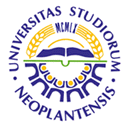 UNIVERSITY OF NOVI SADFACULTY OF AGRICULTURE 21000 NOVI SAD, TRG DOSITEJA OBRADOVIĆA 8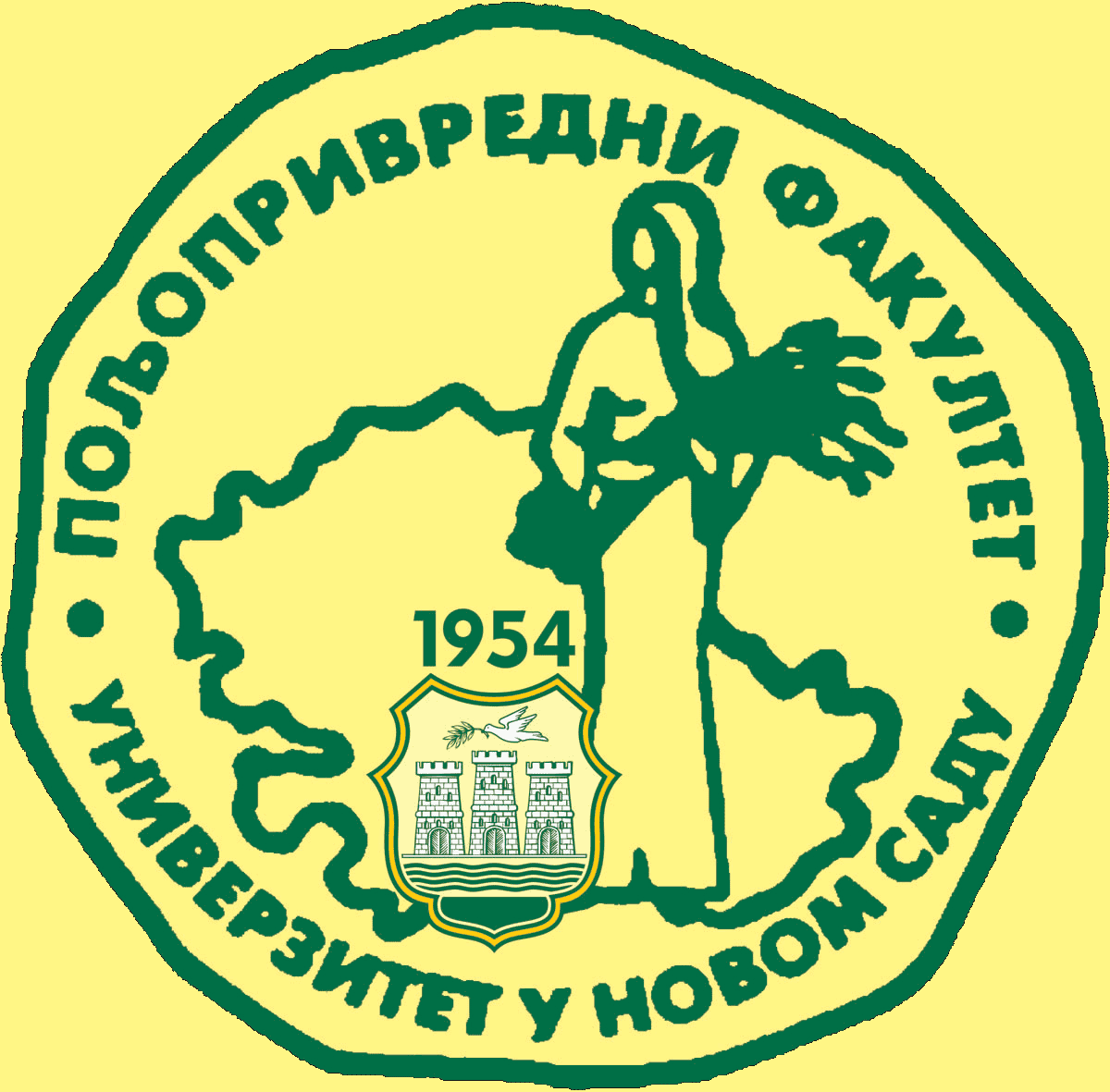 Study Programme AccreditationMASTER ACADEMIC STUDIES IN PLANT MEDICINETable 5.2 Course specificationTable 5.2 Course specificationTable 5.2 Course specification